Publicado en  el 01/10/2014 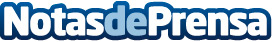 José Luque, Director General de Fuerte Hoteles, presente en el Gran Debate Hotelero de MarbellaLa semana pasada se celebró la primera edición en la ciudad de Marbella del Gran Debate Hotelero organizado por Grupo Vía. Datos de contacto:Fuerte HotelesNota de prensa publicada en: https://www.notasdeprensa.es/jose-luque-director-general-de-fuerte-hoteles_1 Categorias: Turismo http://www.notasdeprensa.es